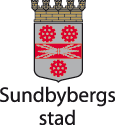 Äldreförvaltningen				Sundbyberg 2013-08-09Information om medverkan i nationella kvalitetsregistret BPSD-registret:Tillsammans gör vi vård och omsorg bättreVi strävar hela tiden efter att utveckla och säkra kvaliteten i vård och omsorg så att resultatet och upplevelsen blir ännu bättre för dig som behöver vård och omsorg på något av våra äldreboenden, korttidsboenden eller dagverksammheter.Vid olika demenssjukdomar kan ibland symtom som oro, apati, aggressivitet, hallucinationer eller sömnstörningar skapa stort lidande för både den enskilde och anhöriga/närstående.BPSD-registret består av olika delar där den enskildes hela livssituation med såväl mediciner som andra viktiga saker kring omvårdnaden bedöms. BPSD är en förkortning av Beteendemässiga och Psykiska Symtom vid Demens.Utifrån dessa samlade uppgifter skapas en bemötandeplan där det framkommer förslag på hur vi på enheten på bästa sätt kan hjälpa till att lindra de besvärliga symtomenUppgifter om dig får endast användas för att utveckla och säkra kavaliteten i vård och omsorg, framställa statistik samt forskning inom vård och omsorg.Dina uppgifter omfattas av sekretess enligt offentlighets- och sekretesslagen och skyddas mot obehöriga. Uppgifterna tas sedan bort när de inte längre behövs för att utveckla och säkra kvaliteten i vård och omsorgAtt delta i nationella kvalitetsregister som BPSD-registret är frivilligt och du har när som helst rätt att avstå från din medverkan.För att kunna registrera i BPSD-registret behöver vi ditt eller din anhörig/närståendes medgivande. Detta kommer din ansvariga sjuksköterska att fråga dig i samband med att du flyttar till något äldreboende eller kommer till ett korttidsboende eller blir gäst på en dagverksamhet.Har du frågor så kontakta din ansvariga sjuksköterska eller kommunens demenssköterska.